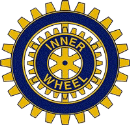 RapportD2331 juli 2015 – 1 november 2015Under min tid som distriktspresident har vi haft två VU-möten, ett i augusti och ett i anslutning till distriktsmötet i Ludvika 26 – 27 sept. Vid distriktsmötet, där vice rådspresidenten Margareta Wesslau hedrade oss med sin närvaro, behandlades sedvanliga ärenden. Inga motioner eller ansökningar om dispens hade inkommit. Protokoll från mötet har skickats ut och finns även på hemsidan. Ludvika IWC, som stod som värdar för mötet, kan glädja sig åt ett väl genomfört arrangemang.Jag har hunnit med att besöka fem klubbar hittills, ytterligare två kommer jag att besöka i november och de resterande två i februari. Stämningen i de klubbar jag besökt har varit mycket god och samtalen med klubbstyrelserna innan mötena har varit givande. Vi har diskuterat bl aRekrytering till styrelsenMedlemsrekrytering och Vision 2017Besöksfrekvens på mötena/program/aktiviteter  VänklubbarSamarbete med RotaryÖverlämnande till efterträdareTre av de fem klubbarna hade viss svårighet eller stor svårighet att få ihop en styrelse. Svårast var det för Mörsil Åre IWC med sina 18 medlemmar, där man ofta återkom på styrelseposterna. Också möjligheten att rekrytera nya medlemmar skiftade. Ludvika, t ex, tog den dagen jag var där in sex nya medlemmar, alla utan Rotaryanknytning. Ovansiljan, vår näst minsta klubb med 28 medlemmar, hade två som väntade på att tas in. Även medlemmarna i Bollnäs IWC var hoppfulla vad gäller nya medlemmar och tog vid mitt besök in en ny medlem. I anslutning till diskussionen om medlemsrekrytering diskuterades också Vision 2017 och samtliga arbetade vidare mot de mål man tidigare hade satt upp. Alla var eniga om att Motion 17 hade betytt mycket eftersom man nu kunde inrikta sig på en ny grupp kvinnor, men man menade också att svårigheten att engagera yngre kvinnor kvarstod, så att man där måste hitta nya vägar. Ett par klubbar nämnde också konkurrensen med Rotary.Besöksfrekvensen vid mötena varierade. I Ludvika, Bollnäs-Edsbyn och i Mörsil-Åre kom mellan 60 och 70 % till mötena, i de övriga ungefär hälften, men man pekade på att där fanns så många gamla som betalade avgiften trots att de aldrig deltog i några evenemang. Vad gäller program hade flera klubbar försökt hålla sig till ett särskilt tema under en säsong och det hade visat sig givande. Andra hade årligen återkommande aktiviteter som modevisning och vinprovning. Alla var dock eniga om att det var viktigt att varva intressanta, tankeväckande program med mera lättsamma. Ett par av klubbarna ordnade aktiviteter vid sidan av det ordinarie månadsmötet.Fyra klubbar hade vänklubbar i Norden, en i Tasmanien och England. Kontakten med de nordiska länderna var sporadisk, julhälsningar och en hälsning vid jubileer, medan kontakten med England och Tasmanien verkade något bättre.Kontakten med Rotary bestod främst av besök på Rotarys luncher eller gemensamma julfester. En president, som inte hade någon anknytning till Rotary, menade att det var svårare för henne att ta kontakt, och det är kanske något vi bör tänka på i fortsättningen.Vad gäller överlämnandet till nästa befattningshavare betonade jag vikten av att gå igenom vad som finns angivet i Stadgar och Handbok och dela med sig av praktiska detaljer.Kontakten med samtliga klubbpresidenter har upprätthållits via e-mail och telefon.  De längre breven finns också att läsa på vår hemsida.Förutom klubbesöken har jag deltagit i ett jubileum, Mörsil-Åre firade 40 år den 8 oktober. Vi var 16 personer, varav två herrar, som avåt en tre-rätters middag på Fjällsätra Pensionat i Undersåker utanför Åre. Vi fick en fin tillbakablick i klubbens historia av sekreteraren Ingalill Lundhag, som var en av de fyra som varit med sedan klubben bildades. Hon hade dessutom tillverkat de mycket vackra placeringskorten. Vidare blev det underhållning av två skönsjungande unga damer och glatt samtal under resten av kvällen.Hösten har varit hektisk, men mycket intressant och jag ser fram mot våren med tillförsikt.Sandviken den 3 november 2015Ingrid Vestin ForsgrenDistriktspresidentD233